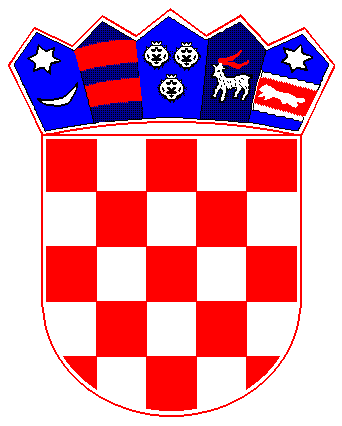 REPUBLIKA  HRVATSKAPRIMORSKO-GORANSKA ŽUPANIJA               OPĆINA MATULJIOPĆINSKO VIJEĆE OPĆINE MATULJI Odbor za komunalno gospodarstvoKLASA: 021-05/16-01/3URBROJ: 2156-04-01-16-19Matulji, 20.07.2016.Na temelju članka 7. Odluke o osnivanju i načinu rada radnih tijela Općinskog vijeća općine Matulji (˝Službene novine Primorsko goranske županije˝broj 38/09) sazivam 3. sjednicu Odbora za komunalno gospodarstvo koja će se održati dana 25. srpnja 2016.(ponedjeljak)  u 20:00 sati,u uredu Općinskog načelnika Općine Matulji,Trg Maršala Tita 11.Za sjednicu predlažem sljedeći:DNEVNI REDRazmatranje prijedloga Odluke o priključenju na komunalne vodne građevine na području Općine MatuljiRazmatranje prijedloga Odluke o odabiru najpovoljnije ponude za obavljanje poslova komunalnih djelatnosti:a)održavanja javnih površina-održavanje javnih zelenih površinab)održavanja javne rasvjete-poslovi održavanja objekata i uređaja Predsjednik odboraRudi Slavić Dostaviti:članovima Odbora, svimaOpćinskom načelniku Mariu Ćikoviću, ovdjezamjenicima Općinskog načelnika Eni Šebalj i Vedran Kinkela, ovdjepismohrana, ovdje